Zpravodaj 2. KLM A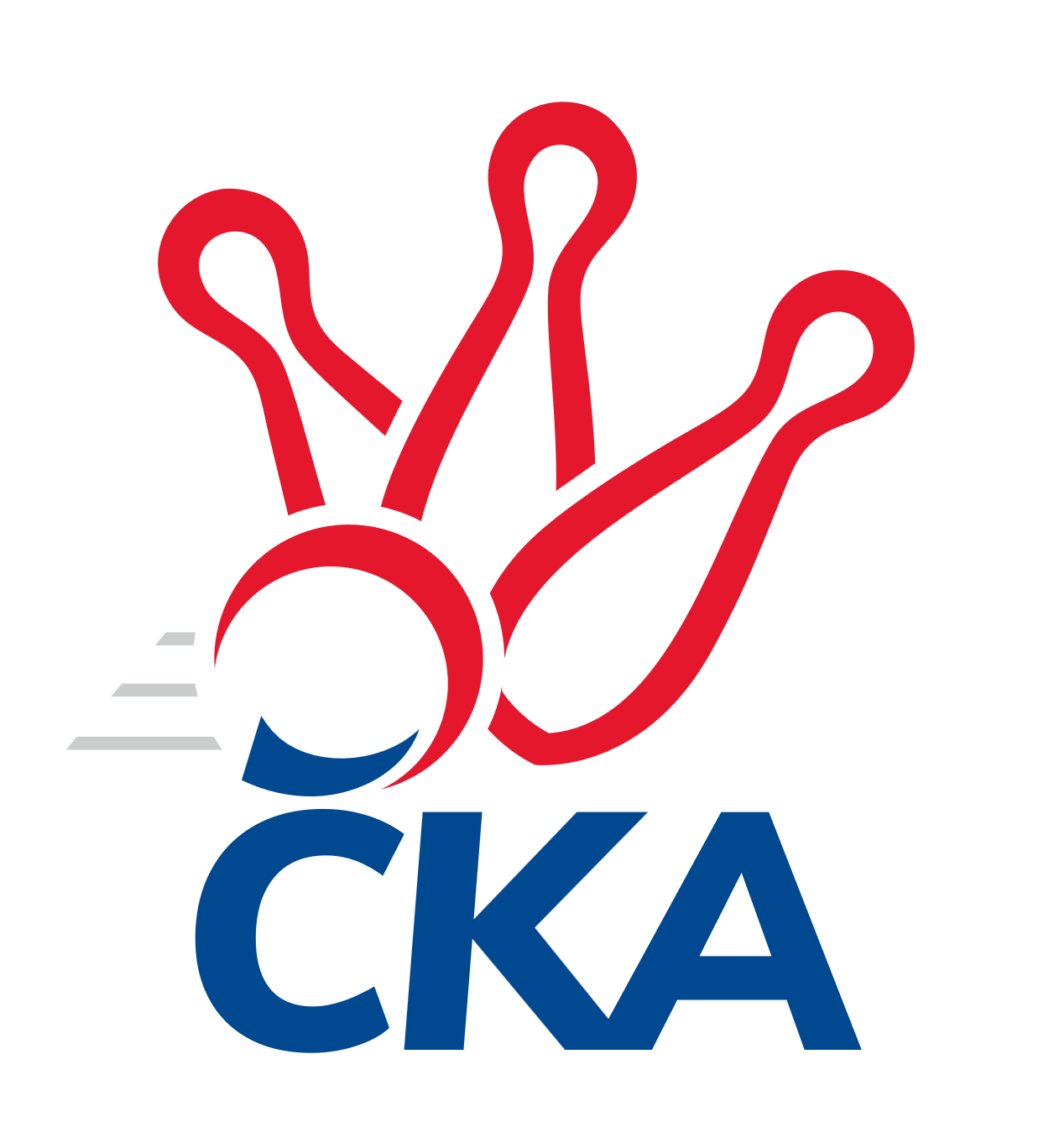 Č.12Ročník 2022/2023	21.1.2023Nejlepšího výkonu v tomto kole: 3477 dosáhlo družstvo: KK Lokomotiva Tábor2. KLM A 2022/2023Výsledky 12. kolaSouhrnný přehled výsledků:TJ Sokol Kdyně	- TJ Sokol Tehovec 	6:2	3422:3311	15.0:9.0	21.1.SKK Bohušovice	- TJ Slovan Karlovy Vary	4:4	3245:3289	12.5:11.5	21.1.KK Kosmonosy 	- TJ Lomnice	3:5	3335:3345	11.0:13.0	21.1.Kuželky Aš	- SKK Podbořany 	6:2	3298:3271	15.0:9.0	21.1.KK Lokomotiva Tábor	- TJ Červený Kostelec  	6:2	3477:3419	14.0:10.0	21.1.SKK Náchod	- SKK Jičín	4:4	3328:3309	11.5:12.5	21.1.SKK Bohušovice	- KK Lokomotiva Tábor	7:1	3244:3151	15.0:9.0	7.1.SKK Jičín	- SKK Náchod	7:1	3468:3384	14.0:10.0	7.1.Tabulka družstev:	1.	TJ Slovan Karlovy Vary	12	10	1	1	64.0 : 32.0 	170.0 : 118.0 	 3407	21	2.	TJ Červený Kostelec	12	7	3	2	60.0 : 36.0 	158.0 : 130.0 	 3326	17	3.	TJ Sokol Kdyně	11	7	1	3	50.0 : 38.0 	141.0 : 123.0 	 3289	15	4.	TJ Sokol Tehovec	12	5	2	5	47.5 : 48.5 	140.5 : 147.5 	 3356	12	5.	SKK Jičín	12	4	3	5	49.0 : 47.0 	146.0 : 142.0 	 3313	11	6.	TJ Lomnice	12	4	3	5	42.5 : 53.5 	129.0 : 159.0 	 3243	11	7.	KK Kosmonosy	12	4	2	6	43.0 : 53.0 	140.0 : 148.0 	 3320	10	8.	SKK Náchod	12	4	2	6	43.0 : 53.0 	133.5 : 154.5 	 3331	10	9.	KK Lokomotiva Tábor	11	4	1	6	40.0 : 48.0 	130.5 : 133.5 	 3265	9	10.	Kuželky Aš	12	4	1	7	47.0 : 49.0 	145.0 : 143.0 	 3297	9	11.	SKK Podbořany	12	3	3	6	43.0 : 53.0 	145.5 : 142.5 	 3263	9	12.	SKK Bohušovice	12	3	2	7	39.0 : 57.0 	125.0 : 163.0 	 3285	8Podrobné výsledky kola:	 TJ Sokol Kdyně	3422	6:2	3311	TJ Sokol Tehovec 	Jiří Benda ml.	134 	 141 	 154 	174	603 	 4:0 	 539 	 127	117 	 146	149	Jaroslav Procházka *1	Tomáš Timura	118 	 150 	 131 	137	536 	 1:3 	 587 	 142	135 	 145	165	David Novák	Viktor Pytlík	162 	 174 	 155 	152	643 	 4:0 	 562 	 134	154 	 134	140	Jakub Vojáček	Filip Löffelmann	142 	 142 	 137 	127	548 	 2:2 	 538 	 117	128 	 148	145	Jakub Šmidlík	Jiří Benda st.	131 	 139 	 142 	120	532 	 3:1 	 511 	 120	138 	 129	124	Martin Bílek	Jindřich Dvořák	140 	 127 	 140 	153	560 	 1:3 	 574 	 143	129 	 166	136	Jiří Šťastnýrozhodčí: Eva Kotalovástřídání: *1 od 61. hodu Petr ŠmidlíkNejlepší výkon utkání: 643 - Viktor Pytlík	 SKK Bohušovice	3245	4:4	3289	TJ Slovan Karlovy Vary	Radek Šípek	154 	 122 	 128 	128	532 	 2:2 	 530 	 132	135 	 139	124	Tomáš Beck st.	Jakub Dařílek	121 	 150 	 138 	122	531 	 2:2 	 525 	 143	127 	 126	129	Radek Cimbala	Martin Perníček	142 	 117 	 125 	135	519 	 2:2 	 566 	 136	154 	 147	129	Tomáš Pavlík	Jaromír Hnát	146 	 141 	 117 	141	545 	 3:1 	 531 	 144	115 	 143	129	Ladislav Urban	Jaroslav Ondráček	130 	 148 	 126 	139	543 	 1:3 	 569 	 145	119 	 155	150	Václav Hlaváč st.	Tomáš Svoboda	150 	 143 	 146 	136	575 	 2.5:1.5 	 568 	 150	147 	 142	129	Zdeněk Kříž st.rozhodčí: Magdalena ŠabatováNejlepší výkon utkání: 575 - Tomáš Svoboda	 KK Kosmonosy 	3335	3:5	3345	TJ Lomnice	Jaroslav Doškář	136 	 139 	 158 	125	558 	 1:3 	 579 	 148	142 	 143	146	Josef Veverka	Jiří Vondráček	122 	 156 	 132 	140	550 	 1:3 	 551 	 135	141 	 133	142	Přemysl Krůta	Luboš Beneš	127 	 135 	 144 	122	528 	 2.5:1.5 	 524 	 127	140 	 143	114	Zdeněk Chvátal	Petr Novák	141 	 133 	 129 	137	540 	 1:3 	 584 	 140	143 	 137	164	Josef Krotký	Dušan Plocek	146 	 150 	 147 	141	584 	 2.5:1.5 	 582 	 148	149 	 147	138	Miroslav Knespl	Pavel Říha	144 	 133 	 156 	142	575 	 3:1 	 525 	 125	141 	 122	137	Bohumil Maněnarozhodčí:  Vedoucí družstevNejlepšího výkonu v tomto utkání: 584 kuželek dosáhli: Josef Krotký, Dušan Plocek	 Kuželky Aš	3298	6:2	3271	SKK Podbořany 	Antonín Valeška	155 	 165 	 157 	156	633 	 4:0 	 561 	 130	144 	 145	142	Jaroslav Wagner	Jaroslav Solín	126 	 115 	 129 	128	498 	 1:3 	 552 	 154	134 	 125	139	Radek Dvořák	Vít Veselý	127 	 142 	 129 	134	532 	 3.5:0.5 	 511 	 125	131 	 129	126	Stanislav Rada *1	Petr Jedlička	138 	 155 	 122 	116	531 	 3:1 	 522 	 129	133 	 120	140	Jaroslav Lefner	Ota Maršát st.	142 	 144 	 143 	140	569 	 3:1 	 538 	 125	147 	 140	126	Rudolf Hofmann	Ivan Boško	140 	 126 	 129 	140	535 	 0.5:3.5 	 587 	 160	149 	 129	149	Vladimír Šánarozhodčí: Ivona Maškovástřídání: *1 od 61. hodu Kamil AusbuherNejlepší výkon utkání: 633 - Antonín Valeška	 KK Lokomotiva Tábor	3477	6:2	3419	TJ Červený Kostelec  	Bořivoj Jelínek	156 	 158 	 157 	139	610 	 4:0 	 549 	 136	145 	 140	128	Štěpán Schuster	David Kášek	151 	 163 	 143 	132	589 	 3:1 	 532 	 132	128 	 138	134	František Adamů ml.	Karel Smažík	138 	 158 	 144 	160	600 	 2:2 	 564 	 144	160 	 140	120	Martin Mýl	Oldřich Roubek	159 	 152 	 153 	130	594 	 3:1 	 574 	 157	135 	 151	131	Daniel Balcar	Martin Filakovský	163 	 135 	 137 	147	582 	 2:2 	 597 	 153	148 	 162	134	Daniel Neumann	Jaroslav Mihál	122 	 126 	 130 	124	502 	 0:4 	 603 	 151	152 	 162	138	Ondřej Mrkosrozhodčí: Zdeněk ZemanNejlepší výkon utkání: 610 - Bořivoj Jelínek	 SKK Náchod	3328	4:4	3309	SKK Jičín	Martin Hanuš	143 	 146 	 137 	148	574 	 2:2 	 537 	 153	121 	 140	123	Pavel Kaan	Antonín Hejzlar	135 	 138 	 136 	140	549 	 2:2 	 557 	 149	125 	 144	139	Josef Vejvara	Martin Kováčik	133 	 149 	 137 	117	536 	 0:4 	 588 	 151	151 	 144	142	Jiří Vejvara	Denis Hofman	140 	 125 	 121 	146	532 	 2:2 	 546 	 125	131 	 149	141	František Černý	Ladislav Beránek	134 	 124 	 154 	153	565 	 2:2 	 576 	 141	147 	 143	145	Roman Bureš	Jan Adamů	136 	 138 	 160 	138	572 	 3.5:0.5 	 505 	 123	138 	 122	122	Jaroslav Soukuprozhodčí: Martina HrdinováNejlepší výkon utkání: 588 - Jiří Vejvara	 SKK Bohušovice	3244	7:1	3151	KK Lokomotiva Tábor	Milan Perníček	138 	 153 	 128 	148	567 	 2:2 	 560 	 131	162 	 138	129	Karel Smažík	Jaromír Hnát	132 	 133 	 136 	135	536 	 3:1 	 536 	 130	150 	 135	121	Jaroslav Mihál	Martin Perníček	132 	 112 	 125 	146	515 	 3:1 	 458 	 126	120 	 98	114	Bořivoj Jelínek	Radek Šípek	151 	 146 	 152 	113	562 	 3:1 	 551 	 129	133 	 138	151	Martin Filakovský	Jakub Dařílek	131 	 159 	 131 	141	562 	 3:1 	 509 	 136	138 	 105	130	Oldřich Roubek	Tomáš Svoboda	125 	 130 	 126 	121	502 	 1:3 	 537 	 147	133 	 120	137	David Kášekrozhodčí: Magdalena ŠabatováNejlepší výkon utkání: 567 - Milan Perníček	 SKK Jičín	3468	7:1	3384	SKK Náchod	Pavel Louda	119 	 141 	 150 	148	558 	 1:3 	 570 	 130	141 	 151	148	Martin Hanuš	František Černý	145 	 147 	 147 	147	586 	 4:0 	 546 	 135	132 	 133	146	Antonín Hejzlar	Josef Vejvara	158 	 152 	 138 	148	596 	 3:1 	 555 	 130	146 	 154	125	Tomáš Majer	Agaton Plaňanský ml.	148 	 156 	 143 	122	569 	 2:2 	 565 	 151	144 	 133	137	Denis Hofman	Jiří Vejvara	151 	 142 	 144 	153	590 	 2:2 	 586 	 161	139 	 161	125	Ladislav Beránek	Jaroslav Soukup	154 	 140 	 134 	141	569 	 2:2 	 562 	 150	141 	 139	132	Jan Adamůrozhodčí: Martin MazáčekNejlepší výkon utkání: 596 - Josef VejvaraPořadí jednotlivců:	jméno hráče	družstvo	celkem	plné	dorážka	chyby	poměr kuž.	Maximum	1.	Viktor Pytlík 	TJ Sokol Kdyně	590.91	383.5	207.4	1.8	7/7	(652)	2.	Václav Hlaváč  st.	TJ Slovan Karlovy Vary	585.98	384.9	201.1	2.1	7/7	(620)	3.	Agaton Plaňanský  ml.	SKK Jičín	583.71	384.5	199.2	4.5	4/6	(598)	4.	Jakub Dařílek 	SKK Bohušovice	579.60	374.8	204.8	2.1	7/7	(620)	5.	David Novák 	TJ Sokol Tehovec 	578.88	387.3	191.6	3.5	7/7	(612)	6.	Ladislav Urban 	TJ Slovan Karlovy Vary	575.88	379.8	196.1	2.4	7/7	(614)	7.	Tomáš Pavlík 	TJ Slovan Karlovy Vary	575.76	376.0	199.8	2.9	7/7	(612)	8.	Jiří Vejvara 	SKK Jičín	574.58	377.9	196.7	3.6	6/6	(638)	9.	Ladislav Beránek 	SKK Náchod	574.04	378.6	195.4	1.9	7/7	(599)	10.	Daniel Neumann 	TJ Červený Kostelec  	572.98	377.0	196.0	1.2	6/6	(624)	11.	Jan Adamů 	SKK Náchod	572.64	377.1	195.5	2.9	6/7	(612)	12.	Antonín Valeška 	Kuželky Aš	572.45	376.8	195.6	2.3	7/7	(633)	13.	David Kášek 	KK Lokomotiva Tábor	570.10	378.2	191.9	3.6	5/5	(632)	14.	Martin Hanuš 	SKK Náchod	568.80	378.5	190.3	2.7	5/7	(651)	15.	Luboš Beneš 	KK Kosmonosy 	566.03	367.4	198.6	2.5	6/6	(653)	16.	Rudolf Hofmann 	SKK Podbořany 	565.86	377.4	188.4	4.6	6/7	(611)	17.	Jakub Šmidlík 	TJ Sokol Tehovec 	565.86	375.9	190.0	2.5	7/7	(619)	18.	Zdeněk Kříž  st.	TJ Slovan Karlovy Vary	565.69	366.5	199.2	4.0	7/7	(586)	19.	Radek Dvořák 	SKK Podbořany 	565.45	376.1	189.4	3.4	7/7	(604)	20.	Jaroslav Procházka 	TJ Sokol Tehovec 	565.25	373.9	191.3	2.6	6/7	(613)	21.	Tomáš Bajtalon 	KK Kosmonosy 	563.25	368.9	194.4	4.3	4/6	(598)	22.	Dušan Plocek 	KK Kosmonosy 	563.23	378.4	184.8	3.6	5/6	(613)	23.	Pavel Říha 	KK Kosmonosy 	562.84	374.1	188.8	5.0	5/6	(599)	24.	Martin Vrbata 	Kuželky Aš	562.82	374.7	188.1	4.0	7/7	(589)	25.	Martin Filakovský 	KK Lokomotiva Tábor	561.30	372.3	189.1	4.1	4/5	(608)	26.	Ota Maršát  st.	Kuželky Aš	560.17	367.5	192.7	4.0	7/7	(574)	27.	Tomáš Beck  st.	TJ Slovan Karlovy Vary	559.86	367.9	191.9	5.0	7/7	(600)	28.	Jaroslav Wagner 	SKK Podbořany 	559.63	373.0	186.7	4.8	6/7	(609)	29.	Petr Jedlička 	Kuželky Aš	559.21	373.3	185.9	2.9	7/7	(597)	30.	Štěpán Diosegi 	TJ Lomnice	558.97	366.9	192.1	3.4	5/7	(592)	31.	Josef Vejvara 	SKK Jičín	558.11	370.9	187.2	4.4	6/6	(612)	32.	Jaromír Hnát 	SKK Bohušovice	557.14	369.2	188.0	3.0	7/7	(611)	33.	František Adamů  ml.	TJ Červený Kostelec  	555.43	379.2	176.2	5.1	6/6	(642)	34.	Ondřej Mrkos 	TJ Červený Kostelec  	555.12	363.8	191.3	3.3	6/6	(621)	35.	Denis Hofman 	SKK Náchod	554.69	368.3	186.4	5.4	7/7	(620)	36.	Jiří Vondráček 	KK Kosmonosy 	553.40	360.0	193.4	2.9	5/6	(613)	37.	Martin Bílek 	TJ Sokol Tehovec 	552.10	366.5	185.6	6.2	6/7	(608)	38.	František Černý 	SKK Jičín	552.00	368.6	183.4	5.1	5/6	(626)	39.	Jiří Vaňata 	KK Lokomotiva Tábor	551.08	368.3	182.8	4.2	4/5	(592)	40.	Štěpán Schuster 	TJ Červený Kostelec  	550.62	375.3	175.3	5.9	6/6	(632)	41.	Radek Šípek 	SKK Bohušovice	549.69	368.5	181.2	3.4	7/7	(594)	42.	Antonín Hejzlar 	SKK Náchod	549.49	368.0	181.5	5.1	7/7	(606)	43.	Jaroslav Soukup 	SKK Jičín	549.22	369.7	179.5	6.5	5/6	(596)	44.	Filip Löffelmann 	TJ Sokol Kdyně	548.51	363.7	184.8	2.6	7/7	(619)	45.	Pavel Louda 	SKK Jičín	548.33	362.7	185.7	4.2	4/6	(575)	46.	Martin Mýl 	TJ Červený Kostelec  	546.97	369.0	177.9	4.5	5/6	(608)	47.	Karel Smažík 	KK Lokomotiva Tábor	546.70	368.5	178.2	3.2	5/5	(648)	48.	Vladimír Šána 	SKK Podbořany 	546.56	366.1	180.5	3.4	6/7	(587)	49.	Miroslav Knespl 	TJ Lomnice	545.86	365.9	180.0	4.8	7/7	(582)	50.	Petr Novák 	KK Kosmonosy 	544.60	368.0	176.6	4.6	5/6	(580)	51.	Jindřich Dvořák 	TJ Sokol Kdyně	542.80	362.3	180.6	4.2	5/7	(571)	52.	Daniel Balcar 	TJ Červený Kostelec  	541.94	368.3	173.6	4.2	6/6	(601)	53.	Tomáš Majer 	SKK Náchod	541.39	359.1	182.3	3.2	6/7	(590)	54.	Jiří Benda  ml.	TJ Sokol Kdyně	540.57	365.9	174.7	5.1	7/7	(603)	55.	Jakub Vojáček 	TJ Sokol Tehovec 	540.00	372.6	167.4	7.9	6/7	(574)	56.	Zdeněk Chvátal 	TJ Lomnice	539.51	370.2	169.3	5.9	7/7	(579)	57.	Tomáš Timura 	TJ Sokol Kdyně	538.50	365.2	173.3	5.9	7/7	(570)	58.	Oldřich Roubek 	KK Lokomotiva Tábor	537.13	360.6	176.6	3.8	5/5	(599)	59.	Lukáš Dařílek 	SKK Bohušovice	536.18	364.5	171.7	6.2	7/7	(562)	60.	Bohumil Maněna 	TJ Lomnice	535.68	368.2	167.5	4.1	5/7	(570)	61.	Jaromír Fabián 	KK Kosmonosy 	535.05	363.5	171.6	5.4	5/6	(560)	62.	Jiří Benda  st.	TJ Sokol Kdyně	534.11	364.3	169.8	5.1	6/7	(556)	63.	Jaroslav Lefner 	SKK Podbořany 	533.22	366.6	166.7	8.1	6/7	(565)	64.	Tomáš Svoboda 	SKK Bohušovice	533.06	363.1	169.9	4.9	6/7	(582)	65.	Ivan Boško 	Kuželky Aš	532.17	351.3	180.9	4.9	7/7	(589)	66.	Přemysl Krůta 	TJ Lomnice	529.67	355.6	174.0	6.2	7/7	(553)	67.	Josef Krotký 	TJ Lomnice	529.17	357.4	171.8	6.7	6/7	(596)	68.	Jiří Semerád 	SKK Bohušovice	528.33	354.8	173.6	5.2	6/7	(572)	69.	Stanislav Rada 	SKK Podbořany 	525.24	358.3	167.0	4.7	5/7	(556)	70.	Agaton Plaňanský  st.	SKK Jičín	522.40	363.9	158.5	8.2	5/6	(544)	71.	Ota Maršát  ml.	Kuželky Aš	515.17	349.7	165.4	7.6	6/7	(594)	72.	Kamil Ausbuher 	SKK Podbořany 	514.47	363.1	151.3	8.0	5/7	(587)		Daniel Bouda 	TJ Červený Kostelec  	579.00	370.5	208.5	2.5	2/6	(593)		Vladimír Kučera 	KK Lokomotiva Tábor	578.00	403.0	175.0	7.0	1/5	(578)		Roman Bureš 	SKK Jičín	576.00	385.0	191.0	1.0	1/6	(576)		Milan Perníček 	SKK Bohušovice	567.00	365.0	202.0	2.0	1/7	(567)		Filip Bajer 	KK Kosmonosy 	564.75	386.3	178.5	6.0	2/6	(571)		Jiří Šťastný 	TJ Sokol Tehovec 	560.50	367.8	192.7	2.0	4/7	(574)		Petr Šmidlík 	TJ Sokol Tehovec 	559.92	374.6	185.3	3.3	4/7	(582)		Vladimír Matějka 	TJ Sokol Tehovec 	559.00	356.0	203.0	2.0	1/7	(559)		Ondřej Novák 	KK Lokomotiva Tábor	558.38	380.9	177.5	8.0	2/5	(593)		Jaroslav Doškář 	KK Kosmonosy 	558.00	370.0	188.0	9.0	1/6	(558)		Josef Veverka 	TJ Lomnice	557.00	370.5	186.5	4.5	2/7	(579)		Radek Cimbala 	TJ Slovan Karlovy Vary	543.50	368.5	175.0	7.0	2/7	(562)		Pavel Kaan 	SKK Jičín	543.00	362.5	180.5	5.5	2/6	(549)		Václav Krysl 	TJ Slovan Karlovy Vary	541.44	364.4	177.1	5.8	4/7	(562)		Josef Fidrant 	TJ Sokol Kdyně	541.00	367.5	173.5	10.3	2/7	(546)		Jaroslav Ondráček 	SKK Bohušovice	540.50	358.5	182.0	6.5	2/7	(543)		Pavel Staša 	TJ Slovan Karlovy Vary	540.25	368.0	172.3	7.3	2/7	(570)		Věroslav Řípa 	KK Kosmonosy 	540.00	364.0	176.0	8.0	1/6	(540)		Martin Kováčik 	SKK Náchod	539.00	361.5	177.5	5.5	3/7	(599)		Jiří Guba 	TJ Lomnice	536.67	363.7	173.0	6.0	3/7	(574)		Martin Jinda 	KK Lokomotiva Tábor	536.50	374.5	162.0	7.5	2/5	(544)		Martin Perníček 	SKK Bohušovice	533.40	364.2	169.2	5.4	2/7	(596)		Vít Veselý 	Kuželky Aš	532.00	364.0	168.0	3.0	1/7	(532)		Jaroslav Löffelmann 	TJ Sokol Kdyně	529.50	378.0	151.5	7.5	2/7	(546)		Hubert Guba 	TJ Lomnice	528.00	355.5	172.5	7.5	2/7	(533)		Luboš Kolařík 	SKK Jičín	527.00	369.0	158.0	12.0	1/6	(527)		Zdeněk Zeman 	KK Lokomotiva Tábor	523.00	365.5	157.5	7.5	2/5	(538)		Jaroslav Mihál 	KK Lokomotiva Tábor	519.00	360.0	159.0	3.5	2/5	(536)		Bořivoj Jelínek 	KK Lokomotiva Tábor	513.33	346.3	167.0	6.6	3/5	(610)		Jaroslav Špicner 	SKK Náchod	513.00	340.0	173.0	5.0	1/7	(513)		Jaroslav Solín 	Kuželky Aš	504.00	336.5	167.5	9.8	2/7	(512)		Jiří Dohnal 	TJ Sokol Kdyně	493.00	343.0	150.0	10.0	1/7	(493)Sportovně technické informace:Starty náhradníků:registrační číslo	jméno a příjmení 	datum startu 	družstvo	číslo startu19387	Radek Cimbala	21.01.2023	TJ Slovan Karlovy Vary	1x4062	Milan Perníček	07.01.2023	SKK Bohušovice	1x11899	Jaroslav Ondráček	21.01.2023	SKK Bohušovice	1x4727	Roman Bureš	21.01.2023	SKK Jičín	1x2132	Pavel Kaan	21.01.2023	SKK Jičín	1x
Hráči dopsaní na soupisku:registrační číslo	jméno a příjmení 	datum startu 	družstvo	24810	Vít Veselý	21.01.2023	Kuželky Aš	Program dalšího kola:13. kolo4.2.2023	so	10:00	SKK Podbořany  - SKK Náchod	4.2.2023	so	10:00	TJ Červený Kostelec   - TJ Sokol Tehovec 	4.2.2023	so	10:00	Kuželky Aš - TJ Sokol Kdyně	4.2.2023	so	13:00	TJ Lomnice - SKK Bohušovice	4.2.2023	so	14:00	SKK Jičín - KK Kosmonosy 	4.2.2023	so	14:30	TJ Slovan Karlovy Vary - KK Lokomotiva Tábor	Zpracoval: Hanuš SlavíkNejlepší šestka kola – absolutněNejlepší šestka kola – absolutněNejlepší šestka kola – absolutněNejlepší šestka kola – absolutněNejlepší šestka kola – dle průměru kuželenNejlepší šestka kola – dle průměru kuželenNejlepší šestka kola – dle průměru kuželenNejlepší šestka kola – dle průměru kuželenNejlepší šestka kola – dle průměru kuželenPočetJménoNázev týmuVýkonPočetJménoNázev týmuPrůměr (%)Výkon5xViktor PytlíkKdyně6437xViktor PytlíkKdyně117.56432xAntonín ValeškaAš6331xAntonín ValeškaAš114.36331xBořivoj JelínekTábor6101xJiří Benda ml.Kdyně110.196035xOndřej MrkosČ. Kostelec6031xBořivoj JelínekTábor107.46101xJiří Benda ml.Kdyně6033xDavid NovákTehovec107.275873xKarel SmažíkTábor6002xOndřej MrkosČ. Kostelec106.16603